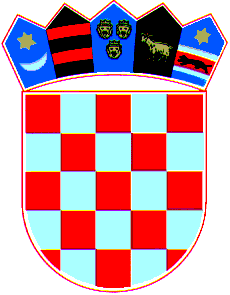        REPUBLIKA HRVATSKAPOŽEŠKO-SLAVONSKA ŽUPANIJAOPĆINA ČAGLIN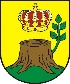 Općinsko vijećeKLASA:024-02/23-01/2URBROJ:2177-3-1-23-5Čaglin, 12.travnja 2023.  Na temelju članka 31. i 95. Statuta općine Čaglin („Službeni glasnik  Općine Čaglin“ br.2/23)  Općinsko vijeće općine Čaglin , na  12.sjednici održanoj  12.travnja  2023.godine,  donosi O D L U K U   o prihvaćanju Izvješća  o  izvršenju Programa  javnih potreba u kulturi za 2022.Članak 1.Prihvaća se Izvješće o  izvršenju  Programa javnih potreba u kulturi za 2022.                                                                       Članak 2.   Ova Odluka o prihvaćanju Izvješća objavit će se u „Službenom glasniku Općine Čaglin“.                                                                                     PREDSJEDNIK OPĆINSKOG VIJEĆA :                                                                                                                   Željko Šutić